                   Hawthorn Parish Council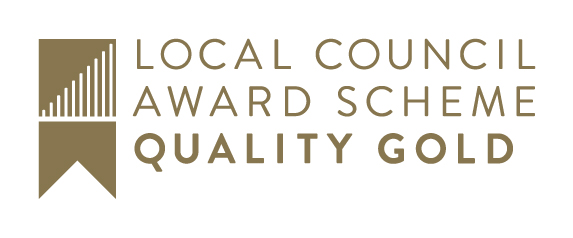                                  Chairman: Cllr. A. Askew                               Clerk to the Council: Lesley Swinbank MBA, FSLCC                              Springwell House, Spring Lane, Sedgefield Co. Durham. TS21 2HSTel. 01740 622429Email: clerk@hawthornparish.co.ukYou are hereby summoned to attend the April Monthly Meeting of the Hawthorn Parish Council which will be held at 7pm   on Monday April 15th, 2019 in the Community Centre.AGENDAApologies: To receive apologies and to approve reasons for absence.Declarations of InterestTo notify of any item on the agenda in which you may have an interest Minutes: To approve the Minutes of the Monthly Meeting of the Council held Monday March 18th, 2019To receive the Minutes of the Annual Parish Meeting held 18th March 2019Matters of Information 	Reports   Police  Co. Cllr.  Community Centre  Any other reportsPublic ParticipationResidents are invited to give their views and comments to the Parish Council on issues on this agenda.Correspondence / emails  Financial:  To endorse the monies to be paid by the Clerk since the last meeting / Bank reconciliationAGAR: To approve the following: -Audit Dispensation Internal Audit reportAnnual Accounts including balance sheet, income / expenditure etc.Annual Governance StatementAnnual Return Donation Request : Citizen’s AdviceTraining: Information and reportsCurrent Planning Applications: New Honours Board / CrestEvents / InformationSpring CleanWalk through the DeneBig Lunch / Open Garden WalkPhotographic Exhibition / Flowerpot ExhibitionSunflower CompetitionSummer NewsletterSpeed Indicator SignCommunity Plant Scheme: Progress ReportCooption of new Member: This will be discussed under exempt informationDate of the next meeting:  May Monthly Meeting: Monday May 20th, 2019Lesley Swinbank (Parish Clerk) 8th April 2019The Press and Public are very welcome to attend this meeting